План работы клуба  «ЮИД»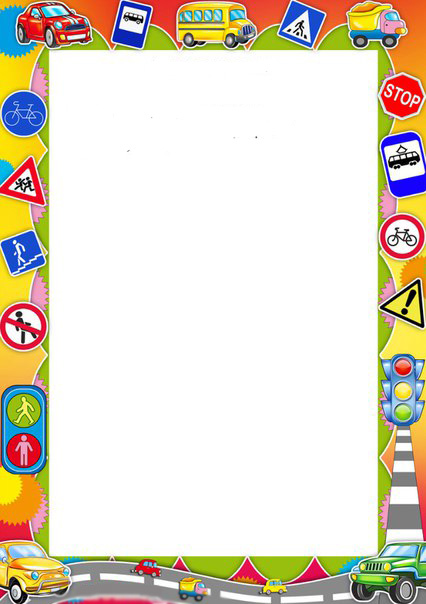  на 2019-2020 уч.год.№Наименование мероприятияСроки проведенияОтветственный1 четверть1 четверть1 четверть1 четверть1Сбор членов клуба «ЮИД». Вступление в организацию Юных инспекторов движенияСентябрьГорбунова О.С.; члены клуба2Участие в параде отрядов ЮИД АГОСентябрьГорбунова О.С.; члены клуба3Оформление школьного стенда по ПДД «Осенняя дорога»СентябрьГорбунова О.С.; члены клуба4Организация рейда «Пешеходный переход»СентябрьГорбунова О.С.; члены клуба5Проведение инструктажа обучающихся по ПДДСентябрьГорбунова О.С.; Юрчук Е.С-педагог ЦРТДиЮ «Гармония»6Школьный конкурс «Безопасное колесо»СентябрьГорбунова О.С.; члены клуба7Занятия по изучению ПДД в автогородкеВ течении четвертиГорбунова О.С.; члены клуба8Посвящение первоклассников в пешеходыОктябрьГорбунова О.С.; члены клуба9Общий сбор членов «ЮИД». Подведение итогов о проделанной работеОктябрьГорбунова О.С.; члены клуба2 четверть2 четверть2 четверть2 четверть10Общий сбор членов клуба «ЮИД». Разработка сценария агит.бригады по ПДДНоябрьГорбунова О.С.; члены клуба11Всемирная акция, посвященная жертвам, погибшим в ДТП «Нас не должно стать меньше!»НоябрьГорбунова О.С.12Оформление школьного стенда «Ловушки на зимней дороге»НоябрьГорбунова О.С13Участие клуба в муниципальном конкурсе агитбригад по безопасности дорожного движения «Мы за безопасную дорогу»НоябрьГорбунова О.С.; члены клуба14Занятия по изучению ПДД в автогородкеВ течении четвертиГорбунова О.С.; члены клуба15Общий сбор членов клуба «ЮИД». Подведение итогов о проделанной работе.ДекабрьГорбунова О.С.; члены клуба3 четверть3 четверть3 четверть3 четверть16Общий сбор членов клуба «ЮИД». Подготовка к муниципальному конкурсу «Безопасное колесо-2020»ЯнварьГорбунова О.С.; члены клуба17Выход на классные часы с темой «Прицепился, прокатился, и- в больнице очутился», с показом агитбригады по ПДДФевральГорбунова О.С.; члены клуба18Оформление школьного стенда «Дорога Весной»ФевральГорбунова О.С.; члены клуба19Занятия по ПДД в автогородкеВ течении четвертиГорбунова О.С.; члены клуба20Участие в муниципальном конкурсе «Безопасное колесо-2020»МартГорбунова О.С.; члены клуба21Общий сбор членов клуба «ЮИД». Подведение итогов о проделанной работе.МартГорбунова О.С.; члены клуба4 четверть4 четверть4 четверть4 четверть22Общий сбор членов «ЮИД» разработка агитационного материала «Твои безопасные каникулы»АпрельГорбунова О.С.; члены клуба23Оформление школьного стенда «Счастливое лето»АпрельГорбунова О.С.; члены клуба24Конкурс рисунков на асфальте «Хештег безопасности»МайГорбунова О.С.; члены клуба25Занятия по изучению ПДД в автогородкеВ течении четвертиГорбунова О.С.; члены клуба26Раздача агитационного материала «Твои безопасные каникулы»МайГорбунова О.С.; члены клуба27Общий сбор членов клуба «ЮИД». Подведение итогов о проделанной работе. Награждение особо отличившихся детей.МайГорбунова О.С.; члены клуба